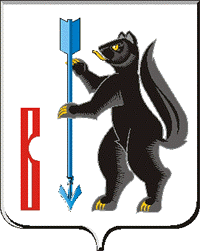 АДМИНИСТРАЦИЯГОРОДСКОГО ОКРУГА ВЕРХОТУРСКИЙР А С П О Р Я Ж Е Н И Еот 12.04.2019г. № 135г. ВерхотурьеО подготовке и проведении легкоатлетической эстафеты, посвященной 74-й годовщине со дня Победы в Великой Отечественной войне 1941-1945гг. в городском округе Верхотурский	В целях развития физической культуры и спорта, повышения престижа легкой атлетики среди населения городского округа Верхотурский, руководствуясь Уставом городского округа Верхотурский: 1.Провести: 1 мая 2019 года легкоатлетическую эстафету среди учащихся начальных классов общеобразовательных учреждений городского округа Верхотурский, посвященную 74-й годовщине со дня Победы в Великой Отечественной войне 1941-1945 гг.; 7 мая 2019 года с 19:00 до 20:00 часов общую официальную тренировку участников соревнований по маршруту эстафеты;9 мая 2018 года легкоатлетическую эстафету среди команд городского округа Верхотурский, посвященную 74-й годовщине со дня Победы в Великой Отечественной войне 1941-1945 гг. 2.Утвердить прилагаемые: 1) Положение о проведении легкоатлетической эстафеты, посвященной 74-й годовщине со дня Победы в Великой Отечественной войне 1941-1945 гг.;2) Положение о проведении легкоатлетической эстафеты среди учащихся начальных классов общеобразовательных учреждений городского округа Верхотурский, посвященной 74-й годовщине со дня Победы в Великой Отечественной войне 1941-1945 гг.3.Директору муниципального бюджетного спортивно-оздоровительного учреждения «Спортивный клуб «Олимп» Постниковой И.Н. обеспечить проведение спортивных мероприятий, посвященных 74-й годовщине со дня Победы в Великой Отечественной войне 1941-1945 гг.4.Муниципальному бюджетному образовательному учреждению дополнительного образования  «Детско-юношеская спортивная школа» (Жигалов М.В.) выделить в судейскую и наградную коллегию не менее 5 человек сотрудников учреждения. 5.Управлению образования Администрации городского округа Верхотурский (Храмцову А.В.) организовать участие команд учащихся муниципальных общеобразовательных учреждений в легкоатлетической эстафете. 6.Управлению культуры туризма и молодежной политики (Гайнановой Н.А.) обеспечить музыкальное сопровождение при проведении эстафеты 1 и 9 мая 2019, а также церемонии награждения победителей.7.Начальникам территориальных управлений Администрации городского округа Верхотурский, руководителям организаций, учреждений принять участие в подготовке команд для участия в легкоатлетической эстафете, оказать содействие в привлечении максимального числа участников, обеспечении доставки участников к месту старта соревнований. 8.Рекомендовать Отделу полиции № 33 (дислокация г. Верхотурье) МО МВД России «Новолялинский» (Дружинин В.А.):1) организовать мероприятия антитеррористической направленности и обеспечить охрану общественного порядка и регулирование дорожного движения при проведении легкоатлетической эстафеты; 2) установить посты блокирования дорожного движения на маршрутах следования эстафеты: 1 мая 2019 года с 08:30 до 11:00 часов перекрёстки улиц Карла Маркса – Ершова, Карла Маркса – Комсомольская;При проведении официальной тренировки 7 мая 2019 года с 19:00 до 20:00 и эстафеты 9 мая 2019 года с 13:00 до 16:00 часов: Карла Маркса – Комсомольская, Карла Маркса – Сенянского, Сенянского – Ленина, Сенянского – Дидковского, Дидковского – Комсомольская, Дидковского – Ершова, Дидковского – Воинская, Воинская – Ленина, Ленина – Ершова, Ленина – Комсомольская, Воинская – Советская, Советская – Ершова, Совесткая - Комсомольская;3) выделить патрульный автомобиль дорожно-постовой службы, оборудованный средствами громкой и мобильной связи, светопроблесковыми маячками, для сопровождения эстафеты. 9.Рекомендовать государственному бюджетному учреждению здравоохранения Свердловской области «Центральная районная больница Верхотурского района» обеспечить медицинское сопровождение участников легкоатлетической эстафеты 1 и 9 мая 2019 года. 10.Опубликовать настоящее распоряжение в информационном бюллетене «Верхотурская неделя» и разместить на официальном сайте городского округа Верхотурский. 11.Контроль исполнения настоящего распоряжения оставляю за собой.И.о. Главыгородского округа Верхотурский 					    Н.Ю. Бердникова Утвержденораспоряжением Администрациигородского округа Верхотурскийот _________2019г. № _____«О подготовке и проведении легкоатлетической эстафеты,посвященной 74-й годовщине со Дня Победыв Великой Отечественной войне 1941-1945гг.»ПОЛОЖЕНИЕо проведении легкоатлетической эстафеты среди учащихся начальных классов общеобразовательных учреждений городского округа Верхотурский, посвященной74-й годовщине со дня Победы в Великой Отечественной войне 1941-1945 гг.1.Цели и задачиПропаганда здорового образа жизни.Пропаганда легкой атлетики в городском округе Верхотурский.Воспитание чувства ответственности, дружбы и коллективизма в командах.2.Место и время проведенияЭстафета проводится 1 мая 2019 года по улицам г. Верхотурья. Старт и финиш перекресток ул. К. Маркса-Ершова. Начало соревнований в 11:00 часов.3.Руководство проведения эстафетыОбщее руководство подготовкой и проведением эстафеты возлагается на МБСОУ «Спортивный клуб «Олимп». Непосредственное проведение на МБСОУ «Спортивный клуб «Олимп» совместно с МБУ ДО «Детско-юношеская спортивная школа». Судейство осуществляется судейской коллегией.4.Участники соревнованийВ эстафете принимают участие команды, состоящие из обучающихся 2-4 классов общеобразовательных учреждений городского округа Верхотурский. Состав команды 8 человек (4 девочки и 4 мальчика). Жеребьевка команд осуществляется не менее чем за 5 дней до начала эстафеты.5.Программа проведения эстафетыУчастники каждой команды делятся пополам на две встречные колонны, становятся на расстоянии 100 метров друг от друга. Мальчики на линии старта с перекрестка К. Маркса-Ершова, а девочки у магазина «Теплый дом». По сигналу стартера первые номера начинают движение. Достигнув линии второй половины команды, передают эстафетную палочку следующему участнику. Пробежавший участник встает в конец колоны. Эстафета продолжается до тех пор, пока встречные колонны не поменяются местами. Результат фиксируется после поднятия эстафетной палочки последним участником команды над головой.6.Определение победителей и награждениеПобедитель определяется по лучшему времени прохождения дистанции всей командой. Команда, занявшая первое место в своей группе, награждается дипломом, участники медалями. Команды, занявшие 2 и 3 место, награждаются грамотами, участники медалями.7.Подача заявок, заседание судейской коллегииПрием заявок будет проходить 26 апреля 2019 года до 16:00 часов в здании ФОКА Спортивного клуба «Олимп» по адресу: Огарьевская 34. Совещание с представителями команд и заседание судейской коллегии состоится в актовом зале Управления образования Администрации городского округа Верхотурский 26 апреля в 16.30 часов. Заявка оформляется в соответствии с правилами проведения соревнований, подписывается руководителем учреждения и заверяется врачом.8.Страхование участниковУсловия страхования несчастных случаев, жизни и здоровья участников возлагается на руководителей организаций, чьи интересы представляют спортсмены на данных соревнованиях.Все расходы по командированию и размещению несут командирующие организации.Данное положение является официальным приглашением для участияв соревнованияхУтвержденораспоряжением Администрациигородского округа Верхотурскийот __________ 2019г. № ______«О подготовке и проведении легкоатлетической эстафеты,посвященной 74-й годовщине со Дня Победыв Великой Отечественной войне 1941-1945гг.»ПОЛОЖЕНИЕо проведении легкоатлетической эстафеты, посвященной 74-й годовщинесо дня Победы в Великой Отечественной войне 1941-1945гг.1.Цели и задачиПропаганда здорового образа жизни.Пропаганда легкой атлетики в городском округе Верхотурский.Воспитание чувства ответственности, дружбы и коллективизма в командах.Выявление сильнейших сборных команд по группам.2.Место и время проведенияЭстафета проводится 9 мая 2019 года по центральным улицам г. Верхотурье. Старт и финиш с перекрестка улиц К. Маркса-Ершова.3.Руководство проведения эстафетыОбщее руководство подготовкой и проведением эстафеты возлагается на МБСОУ «Спортивный клуб «Олимп». Непосредственное проведение на МБСОУ «Спортивный клуб «Олимп» совместно с МБУ ДО «Детско-юношеская спортивная школа». Судейство осуществляется судейской коллегией, на этапах представителями команд.4. Участники соревнованийВ эстафете принимают участие команды коллективов физкультуры предприятий, организаций, общеобразовательных школ, профессиональных училищ, сборные команды сел, поселков и микрорайонов.5.Распределение команд по группам1 группа - команды коллективов физкультуры предприятий, организаций и учреждений. В этой группе также выступают в отдельном зачете от производственных коллективов сборные команды сел, поселков и микрорайонов, общественные организации.1а группа - сборные команды учащихся учреждений начального профессионального образования, 1998 года рождения и моложе.2 группа - команды учащихся общеобразовательных школ городского округа Верхотурский, 2001 года рождения и моложе.3 группа - команды учащихся общеобразовательных школ городского округа Верхотурский, 2003-2004 годов рождения и моложе.4 группа - команды учащихся общеобразовательных школ городского округа Верхотурский, 2005-2006 годов рождения и младше.Состав команды 1,1а и 2 группы 10 человек (6 мужчин и 4 женщины), 3 и 4 группы 11 человек (7 юношей и 4 девушки).За команды коллективов физкультуры предприятий, организаций, выступают работники данного предприятия. При однородности коллектива допускается приглашение спортсменов других предприятий (не более 3-4 человек от состава команды). За команды сел, поселков, микрорайонов имеют право выступать спортсмены, проживающие на территории данного района. За команды школ, училищ имеют право выступать только учащиеся этих учреждений. За команды общественных организаций имеют право выступать спортсмены, члены данных организаций. Не допускается участие одного и того же спортсмена.6.Определение победителей и награждениеКоманда, показавшая лучший результат, награждается Кубком главы городского округа Верхотурским и дипломом.Команда, занявшая 1 место в своей группе, награждается переходящим кубком, дипломом, участники медалями. Команды, занявшие 2 и 3 место в каждой группе, награждаются грамотами, участники медалями. Победители первого этапа в каждой группе награждаются памятными призами.Дипломом Управления образования Администрации городского округа Верхотурский награждаются команды, показавшие лучший результат среди муниципальных образовательных учреждений 2 и 3 группы.Призом Управления культуры, туризма и молодежной политики Администрации городского округа Верхотурский награждаются команды, показавшие лучший результат среди сборных команд сел, поселков в 1 группе.Кубком и грамотами награждаются команды, показавшие лучший результат среди сборных команд сел, поселков микрорайонов и общественных организаций в 1 группе.7.Подача заявок, заседание судейской коллегииКоллективы, участвующие в эстафете, должны до 26 апреля 2019 года подтвердить свое участие в МБСОУ «СК «Олимп» по телефону (34398) 2-10-45 или эл. Почту: ip070884@mail.ru  .Все расходы по командированию и размещению несут командирующие организации.Прием заявок от коллективов и организаций будет проходить 26 апреля 2019 года до 16:00 часов в здании ФОКА Спортивного клуба «Олимп» по адресу: г.Верхотурье,  Огарьевская 34. Совещание с представителями команд и заседание судейской коллегии состоится в актовом зале Управления образования Администрации городского округа Верхотурский 28 апреля в 16.30 часов. Заявка оформляется в соответствии с правилами проведения соревнований, подписывается руководителем предприятия, организации и заверяется врачом участковой поликлиники, городской или районной больницы.8.Страхование участниковУсловия страхования несчастных случаев, жизни и здоровья участников возлагается на руководителей организаций, чьи интересы представляют спортсмены на данных соревнованиях.9.Программа проведения эстафеты13:30 – парад и построение участников эстафеты на городской площади14:00 – старт 4 группы14:20 – старт 3 группы14:40 – старт 2 группы15:00 – старт 1 и 1а группы15:20 – награждение победителей и призеров.Описание маршрута для команд 1,1а и 2 группОписание маршрута для команд 3,4 группыДанное положение является официальным приглашением для участияв соревнованияхЭтапДистанцияКатегория (муж, жен)Место стартаМесто финиша1.400 ммужчиныУ магазина «Теплый дом» до дома 24по ул. Сенянского2.300 ммужчиныот дома 24по ул. Сенянскогодо дома 37 по ул.Дидковского3.300 мженщиныот дома 37 по ул.Дидковскогодо  дома 19 по ул.Дидковского4.1000 ммужчиныот дома 19 по ул.Дидковскогодо  дома 24по ул. Ленина5.300 мженщиныот дома 24по ул. Ленинадо дома 37по ул. Дидковского (линия 3 этапа)6.700 ммужчиныот дома 37по ул. Дидковского (линия 3 этапа)до перекрестка Воинская-Ленина 7.400 ммужчиныот перекрестка Воинская-Ленинадо Свято-троицкого монастыря8.400 ммужчиныот Свято-троицкого монастырядо моста (Перекресток Советская –Комсомольская)9.300 мженщиныот моста (Перекресток Советская –Комсомольская)до перекрестка улицДо магазина «Теплый Дом»10.60 мженщиныот магазина «Теплый Дом»до финишной линииЭтапДистанцияКатегория(муж, жен)Место стартаМесто финиша1.400 мюношиУ магазина «Теплый дом» до дома 24по ул. Сенянского2.300 мюношиот дома 24по ул. Сенянскогодо дома 37 по ул.Дидковского3.300 мдевушкиот дома 37 по ул.Дидковскогодо  дома 19 по ул.Дидковского4.500 мюношиот дома 19 по ул.Дидковскогодо центральной остановки4.1500 мюношиот центральной остановкидо дома 24по ул. Ленина5.300 мдевушкиот дома 24по ул. Ленинадо дома 37по ул. Дидковского (линия 3 этапа)6.700 мюношиот дома 37по ул. Дидковского (линия 3 этапа)до перекрестка Воинская-Ленина 7.400 мюношиот перекрестка Воинская-Ленинадо Свято-троицкого монастыря8.400 мюношиот Свято-троицкого монастырядо моста (Перекресток Советская –Комсомольская)9.300 мдевушкиот моста (Перекресток Советская –Комсомольская)До магазина «Теплый Дом»10.60 мдевушкиот магазина «Теплый Дом»до финишной линии